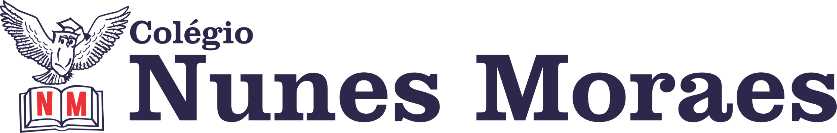 “Que seu dia seja cheio de amor e repleto de luz!”Feliz terça-feira!1ª aula: 7:20h às 8:15h – INGLÊS – PROFESSOR: CARLOS ANJOO link será disponibilizado no grupo de whatsApp dos alunos.1º passo: Conclusão do cap. 02: página 23 (q. 5)2º passo: Introdução ao cap. 03: página 24 (q. 1 e 2) e 25 (q. 1 a 3)3º passo: Interpretação textual: página 26 (q. 1 e 3) Teve problemas com a transmissão simultânea?Assista a videoaula sobre o capítulo: https://www.youtube.com/watch?v=VruqthxDNok&feature=youtu.beDurante a resolução dessas questões o professor Carlos vai tirar dúvidas no chat/whatsapp (992438251)Faça foto das atividades que você realizou e envie para coordenação Eugênia (9.91058116)Essa atividade será pontuada para nota.2ª aula: 8:15h às 9:10h – CIÊNCIAS– PROFESSORA:  RAFAELLA CHAVESO link será disponibilizado no grupo de whatsApp dos alunos.1º passo: Acessar o link para assistir a aula.2º passo: Correção da atividade de casa: Suplementar, questões 5 e 6, página 59.3º passo: Explanação sobre os olhos de animais vertebrados - páginas 43 e 44.4º passo: Atividade de sala: Agora é com você – páginas 45, questões 3 e 4 e Explore seus conhecimentos – página 60, questão 1.5º passo: Atividade de casa: Suplementar, questões 1 e 2, página 61.Sugestão de vídeo:https://www.youtube.com/watch?v=GYE3_QPhjSQ Durante a resolução dessas questões o professora Rafaella vai tirar dúvidas no chat/whatsapp (992057894)Faça foto das atividades que você realizou e envie para coordenação Eugênia (9.91058116)Essa atividade será pontuada para nota.

Intervalo: 9:10h às 9:30h3ª aula: 9:30h às 10:25 h – HISTÓRIA – PROFESSORA:  ANDREÂNGELA COSTAO link será disponibilizado no grupo de whatsApp dos alunos.1º passo: Assista à aula pelo Google Meet.Caso não consiga acessar, comunique-se com a Coordenação e assista a videoaula a seguir.Obs: o aluno que não conseguir acessar a videoconferência na plataforma Google Meet, deve fazer o seguinte:Acesse o Portal SAS e assista ao vídeo presente no link: https://storage-service.sasdigital.com.br/files/a960158f-f3cb-4e24-8041-ec66f99f67c12º passo: correção da atividade que você realizou no contraturno escolar. Livro SUP. página 80 (questão 6) e (questão 7).3º passo: Organize seu material para acompanhar a explicação: livro SAS 1, página 44.4º passo: Aplicação e correção de exercícios: Livro SAS página 47 (questão 1) e (questão 2).Obs: os alunos que não conseguiram acessar a aula no Google Meet, conferir suas respostas para essas questões no gabarito da plataforma SAS.5º passo: Envie foto da atividade realizada para COORDENAÇÃO . Escreva a matéria, seu nome e seu número em cada página.6º passo: Resolva a atividade no contraturno escolar. Livro SUP. página 79 (questão 3) e (questão 4).Durante a resolução dessas questões o professora Andreângela vai tirar dúvidas no chat/whatsapp (992743469)Faça foto das atividades que você realizou e envie para coordenação Eugênia (9.91058116)Essa atividade será pontuada para nota.4ª aula: 10:25h às 11:20h – PROJETO MATEMÁTICA – PROFESSOR:RICARDO O link será disponibilizado no grupo de whatsApp dos alunos.1º passo: Correção da atividade de casa/pós aula.2º passo: Explicação do conteúdo através do link: 3º passo: Resolução das questões 1, 2, 3 e 4 da página 55 (apostila 1 do SAS).4º passo: Acompanhe a correção das atividades pelo Meet.5º passo: Atividade de casa/pós aula: questões 5 e 6 das página 55 (apostila 1 do SAS).Durante a resolução dessas questões o professor Ricardo vai tirar dúvidas no chat/whatsapp (992705207)Faça foto das atividades que você realizou e envie para coordenação Eugênia (9.91058116)Essa atividade será pontuada para nota.PARABÉNS POR SUA DEDICAÇÃO!